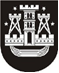 KLAIPĖDOS MIESTO SAVIVALDYBĖS TARYBASPRENDIMASDĖL 2017–2019 METŲ REPREZENTACINIŲ KLAIPĖDOS MIESTO FESTIVALIŲ SĄRAŠO PATVIRTINIMO2017 m. liepos 26 d. Nr. T1-212KlaipėdaVadovaudamasi Lietuvos Respublikos vietos savivaldos įstatymo 6 straipsnio 13 punktu, Reprezentacinio Klaipėdos miesto festivalio statuso suteikimo ir jo dalinio finansavimo iš savivaldybės biudžeto lėšų tvarkos aprašo, patvirtinto Klaipėdos miesto savivaldybės tarybos 2010 m. liepos 29 d. sprendimu Nr. T2-196 „Dėl Klaipėdos miesto festivalio statuso suteikimo ir jo dalinio finansavimo iš savivaldybės biudžeto lėšų tvarkos aprašo patvirtinimo“, 12 ir 19 punktais ir atsižvelgdama į Kultūros ir meno tarybos posėdžio 2017-05-04 2017 05 10 protokolą Nr. TAR1-58 59, Klaipėdos miesto savivaldybės taryba nusprendžia:1. Patvirtinti 2017–2019 metų reprezentacinių Klaipėdos miesto festivalių sąrašą (priedas).2. Skelbti šį sprendimą Klaipėdos miesto savivaldybės interneto svetainėje. Savivaldybės mero pavaduotojasArtūras Šulcas